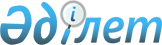 Жарқайың аудандық мәслихаттың 2011 жылғы 13 желтоқсандағы № 4С-38/2 "2012 -2014 жылдарға арналған аудандық бюджет туралы" шешіміне өзгерістер енгізу туралы
					
			Күшін жойған
			
			
		
					Ақмола облысы Жарқайың аудандық мәслихатының 2012 жылғы 2 қарашадағы № 5С-11/2 шешімі. Ақмола облысының Әділет департаментінде 2012 жылғы 14 қарашада № 3486 тіркелді. Шешімнің қабылдау мерзімінің өтуіне байланысты қолдану тоқтатылды (Ақмола облысы Жарқайың аудандық мәслихатының 2013 жылғы 1 наурыздағы № 03-2/69 хаты)      Ескерту. Шешімнің қабылдау мерзімінің өтуіне байланысты қолдану тоқтатылды (Ақмола облысы Жарқайың аудандық мәслихатының 01.03.2013 № 03-2/69 хаты).      РҚАО ескертпесі:

      Мәтінде авторлық орфография және пунктуация сақталған.

      Қазақстан Республикасының 2008 жылғы 4 желтоқсандағы Бюджет кодексінің 106 бабының 4 тармағына, Қазақстан Республикасының 2001 жылғы 23 қаңтардағы «Қазақстан Республикасындағы жергілікті мемлекеттік басқару және өзін-өзі басқару туралы» Заңының 6 бабының 1 тармағының 1) тармақшасына сәйкес Жарқайың аудандық мәслихаты  ШЕШІМ ЕТТІ:



      1. Жарқайың аудандық  мәслихатының  2011 жылғы 13   желтоқсандағы № 4С-38/2 «2012-2014 жылдарға арналған аудандық бюджет туралы» (Нормативтік құқықтық актілерінің мемлекеттік тіркеу тізілімінде № 1-12-157 болып тіркелген, 2012 жылғы 20 қаңтарында «Целинное знамя» аудандық газетінде  жарияланған) шешіміне келесі өзгерістер енгізілсін:



      1 тармақ келесі редакцияда баяндалсын:



      «1. 2012-2014 жылдарға арналған  аудандық бюджет тиісінше 1, 2 және 3-қосымшаларға сәйкес, оның ішінде 2012 жылға келесі көлемдерде бекітілсін:



      1) кірістер - 1 990 551,4 мың теңге, оның ішінде:



      салықтық түсімдер бойынша – 234 143,0 мың теңге;



      салықтық емес түсімдер бойынша – 5 768,9 мың теңге;



      негізгі капиталды сатудан түсетін түсімдер бойынша – 20 093,0 мың теңге;



      трансферттер түсімдері бойынша  - 1 730 546,5 мың теңге;



      2) шығындар - 1 984 189,2  мың теңге;



      3) таза бюджеттік кредит беру - 1 536,0  мың  теңге, оның ішінде :



      бюджеттік  кредиттер – 4 800,0  мың теңге;



      бюджеттік кредиттерді өтеу – 3 264,0 мың  теңге;



      4) қаржы активтерімен жасалатын операциялар бойынша сальдо–32 000,0 мың теңге, оның ішінде:



      қаржылық активтерін сатып алу – 32 000, 0 мың теңге;



      5) бюджет тапшылығы (профицит) - - 27 173,8 мың теңге;



      6) бюджет тапшылығын қаржыландыру (профицитті пайдалану)- 27 173,8 мың теңге;



      7 тармақ жаңа редакцияда баяндалсын:



      «2012 жылға арналған аудандық жергілікті атқарушы органның резерві 3 500,0 мың теңге сомасында бекітілсін».



      Көрсетілген шешімнің 1, 7 қосымшалары осы шешімнің 1, 2 қосымшаларына сәйкес жаңа редакцияда баяндалсын.



      2. Осы шешім Ақмола облысының  Әділет департаментінде мемлекеттік тіркелген күннен бастап күшіне енеді және 2012 жылдың 1 қаңтарынан бастап қолданысқа енгізіледі.      Аудандық мәслихат

      сессиясының төрағасы                       В.Виничук      Аудандық мәслихат

      хатшысының м.а.                            В.Камышанский      «КЕЛІСІЛДІ»      Жарқайың ауданының әкімі                   Т.Хамитов

Жарқайың аудандық мәслихатының 

2012 жылғы 2 қарашадағы № 5С-11/2

шешіміне 1 қосымша     Жарқайың аудандық мәслихатының   

2011 жылғы 13 желтоқсандағы № 4С-38/2

шешіміне 1 қосымша        

2012 жылға арналған аудандық бюджет

Жарқайың аудандық мәслихатының 

2012 жылғы 2 қарашадағы № 5С-11/2

шешіміне 2 қосымша     Жарқайың аудандық мәслихатының   

2011 жылғы 13 желтоқсандағы № 4С-38/2

шешіміне 7 қосымша         

Қаладағы аудан, аудандық маңызы бар қала, кент, ауыл (село), ауылдық (селолық) округ әкімінің аппараты
					© 2012. Қазақстан Республикасы Әділет министрлігінің «Қазақстан Республикасының Заңнама және құқықтық ақпарат институты» ШЖҚ РМК
				СанатыСанатыСанатыСанатыСомаСыныбыСыныбыСыныбыСомаІшкі сыныбыІшкі сыныбыСомаАтауларСома12345I.Түсімдер1 990 551,41Салықтық түсімдер234 143,001Табыс салығы15 082,02Жеке табыс салығы15 082,003Әлеуметтiк салық124 696,01Әлеуметтік салық124 696,004Меншiкке салынатын салықтар79 699,01Мүлiкке салынатын салықтар41 522,03Жер салығы6 923,04Көлiк құралдарына салынатын салық20 354,05Бірыңғай жер салығы10 900,005Тауарларға, жұмыстарға және қызметтерге салынатын iшкi салықтар12 886,02Акциздер2 245,03Табиғи және басқа да ресурстарды пайдаланғаны үшiн түсетiн түсiмдер6 800,04Кәсiпкерлiк және кәсiби қызметтi жүргiзгенi үшiн алынатын алымдар3 841,008Заңдық мәнді іс-әрекеттерді жасағаны және (немесе) құжаттар бергені үшін оған уәкілеттігі бар мемлекеттік органдар немесе лауазымды адамдар алынатын міндетті төлемдер1 780,01Мемлекеттік баж1 780,02Салықтық емес түсiмдер5 768,901Мемлекеттік меншіктен түсетін кірістер3 156,95Мемлекет меншігіндегі мүлікті жалға беруден түсетін кірістер3 152,07Мемлекеттік бюджеттен берілген кредиттер бойынша сыйақылар4,904Мемлекеттік бюджеттен қаржыландырылатын, сондай-ақ Қазақстан Республикасы Ұлттық Банкінің бюджетінен (шығыстар сметасынан) ұсталатын және қаржыландырылатын мемлекеттік мекемелер салатын айыппұлдар, өсімпұлдар, санкциялар, өндіріп алулар1 338,01Мұнай секторы ұйымдарынан түсетін түсімдерді қоспағанда, мемлекеттік бюджеттен қаржыландырылатын, сондай-ақ Қазақстан Республикасы Ұлттық Банкінің бюджетінен (шығыстар сметасынан) ұсталатын және қаржыландырылатын мемлекеттік мекемелер салатын айыппұлдар, өсімпұлдар, санкциялар, өндіріп алулар1 338,006Басқа да салықтық емес түсiмдер1 274,01Басқа да салықтық емес түсiмдер1 274,03Негізгі капиталды сатудан түсетін түсімдер20 093,001Мемлекеттік мекемелерге бекітілген мемлекеттік мүлікті сату164,01Мемлекеттік мекемелерге бекітілген мемлекеттік мүлікті сату164,003Жердi және материалдық емес активтердi сату19 929,01Жерді сату19 929,04Трансферттердің түсімдері1 730 546,502Мемлекеттiк басқарудың жоғары тұрған органдарынан түсетiн трансферттер1 730 546,52Облыстық бюджеттен түсетін трансферттер1 730 546,5Функционалдық топФункционалдық топФункционалдық топФункционалдық топСомаБюджеттік бағдарламалардың әкімшісіБюджеттік бағдарламалардың әкімшісіБюджеттік бағдарламалардың әкімшісіСомаБағдарламаБағдарламаСомаАтауыСома12345II. Шығындар1 984 189,201Жалпы сипаттағы мемлекеттiк қызметтер214 945,4112Аудан (облыстық маңызы бар қала) мәслихатының аппараты12 275,0001Аудан (облыстық маңызы бар қала) мәслихатының қызметін қамтамасыз ету жөніндегі қызметтер12 275,0122Аудан (облыстық маңызы бар қала) әкімінің аппараты51 211,0001Аудан (облыстық маңызы бар қала) әкімінің қызметін қамтамасыз ету жөніндегі қызметтер48 291,0003Мемлекеттік органның күрделі шығыстары2 920,0123Қаладағы аудан, аудандық маңызы бар қала, кент, ауыл (село), ауылдық (селолық) округ әкімінің аппараты127 622,0001Қаладағы аудан, аудандық маңызы бар қаланың, кент, ауыл (село), ауылдық (селолық) округ әкімінің қызметін қамтамасыз ету жөніндегі қызметтер127 568,0024Ақпараттық жүйелер құру54,0459Ауданның (облыстық маңызы бар қаланың) экономика және қаржы бөлімі23 837,4001Ауданның (облыстық маңызы бар қаланың) экономикалық саясатын қалыптастыру мен дамыту, мемлекеттік жоспарлау, бюджеттік атқару және коммуналдық меншігін басқару саласындағы мемлекеттік саясатты іске асыру жөніндегі қызметтер22 812,0002Ақпараттық жүйелер құру69,0003Салық салу мақсатында мүлікті бағалауды жүргізу134,0004Біржолғы талондарды беру жөніндегі жұмысты ұйымдастыру және біржолғы талондарды сатудан түскен сомаларды толық алынуын қамтамасыз ету447,0010Жекешелендіру, коммуналдық меншікті басқару, жекешелендіруден кейінгі қызмет және осыған байланысты дауларды реттеу119,8011Коммуналдық меншікке түскен мүлікті есепке алу, сақтау, бағалау және сату81,6015Мемлекеттік органның күрделі шығыстары174,002Қорғаныс1 953,0122Аудан (облыстық маңызы бар қала) әкімінің аппараты1 953,0005Жалпыға бірдей әскери міндетті атқару шеңберіндегі іс-шаралар1 753,0006Аудан (облыстық маңызы бар қала) ауқымындағы төтенше жағдайлардың алдын алу және жою200,003Қоғамдық тәртіп, қауіпсіздік, құқықтық, сот, қылмыстық- атқару қызметі1 550,0458Ауданның (облыстық маңызы бар қаланың) тұрғын үй-коммуналдық шаруашылығы, жолаушылар көлігі және автомобиль жолдары бөлімі1 550,0021Елдi мекендерде жол қозғалысы қауiпсiздiгін қамтамасыз ету1 550,004Бiлiм беру1 168 372,2464Ауданның (облыстық маңызы бар қаланың) білім бөлімі1 168 372,2001Жергілікті деңгейде білім беру саласындағы мемлекеттік саясатты іске асыру жөніндегі қызметтер13 552,0002Ақпараттық жүйелер құру20,0003Жалпы білім беру929 360,2005Ауданның (облыстық маңызы бар қаланың) мемлекеттiк бiлiм беру мекемелер үшiн оқулықтар мен оқу-әдістемелік кешендерді сатып алу және жеткiзу8 096,0006Балаларға қосымша білім беру20 433,0009Мектепке дейінгі тәрбиелеу мен оқытуды қамтамасыз ету167 122,0015Республикалық бюджеттен берілетін трансферттер есебінен жетім баланы (жетім балаларды) және ата-аналарының қамқорынсыз қалған баланы (балаларды) күтіп-ұстауға асыраушыларына ай сайынғы ақшалай қаражат төлемдері9 918,0021Республикалық бюджеттен берілетін нысаналы трансферттер есебінен жалпы үлгідегі, арнайы (түзету), дарынды балалар үшін мамандандырылған, жетім балалар мен ата-аналарының қамқорынсыз қалған балалар үшін балабақшалар, шағын орталықтар, мектеп интернаттары, кәмелеттік жасқа толмағандарды бейімдеу орталықтары тәрбиешілеріне біліктілік санаты үшін қосымша ақының мөлшерін ұлғайту200,0040Мектепке дейінгі білім беру ұйымдарында мемлекеттік білім беру тапсырысын іске асыруға7 095,0063Республикалық бюджеттен берілетін трансферттер есебінен "Назарбаев Зияткерлік мектептері" Дербес білім беру ұйымдарының оқу бағдарламалары бойынша біліктілікті арттырудан өткен мұғалімдерге еңбекақыны арттыру480,0064Бастауыш, негізгі орта, жалпыға бірдей орта білім беру ұйымдарының (дарынды балаларға арналған мамандандырылған (жалпы үлгідегі, арнайы (түзету); жетім балаларға және ата-анасының қамқорлығынсыз қалған балаларға арналған ұйымдар): мектептердің, мектеп-интернаттарының мұғалімдеріне біліктілік санаты үшін қосымша ақы мөлшерін республикалық бюджеттен берілетін трансферттер есебінен ұлғайту11 670,0067Ведомстволық бағыныстағы мемлекеттік мекемелерінің және ұйымдарының күрделі шығыстары426,006Әлеуметтiк көмек және әлеуметтiк қамтамасыз ету77 699,5451Ауданның (облыстық маңызы бар қаланың) жұмыспен қамту және әлеуметтік бағдарламалар бөлімі77 699,5001Жергілікті деңгейде жұмыспен қамтуды қамтамасыз ету және халық үшін әлеуметтік бағдарламаларды іске асыру саласындағы мемлекеттік саясатты іске асыру жөніндегі қызметтер16 894,0002Еңбекпен қамту бағдарламасы20 999,9004Ауылдық жерлерде тұратын денсаулық сақтау, білім беру, әлеуметтік қамтамасыз ету, мәдениет, спорт және ветеринария мамандарына отын сатып алуға Қазақстан Республикасының заңнамасына сәйкес әлеуметтік көмек көрсету3 154,3005Мемлекеттік атаулы әлеуметтік көмек1 860,0006Тұрғын үй көмегін көрсету782,0007Жергілікті өкілетті органдардың шешімі бойынша мұқтаж азаматтардың жекелеген топтарына әлеуметтік көмек7 967,5010Үйден тәрбиеленіп оқытылатын мүгедек балаларды материалдық қамтамасыз ету184,7011Жәрдемақыларды және басқа да әлеуметтік төлемдерді есептеу, төлеу мен жеткізу бойынша қызметтерге ақы төлеу299,0012Ақпараттық жүйелер құру59,0014Мұқтаж азаматтарға үйде әлеуметтiк көмек көрсету7 099,101618 жасқа дейінгі балаларға мемлекеттік жәрдемақылар5 509,0017Мүгедектерді оңалту жеке бағдарламасына сәйкес, мұқтаж мүгедектерді міндетті гигиеналық құралдармен және ымдау тілі мамандарының қызмет көрсетуін, жеке көмекшілермен қамтамасыз ету1 288,0023Жұмыспен қамту орталықтарының қызметін қамтамасыз ету11 603,007Тұрғын үй-коммуналдық шаруашылық334 148,3123Қаладағы аудан, аудандық маңызы бар қала, кент, ауыл (село), ауылдық (селолық) округ әкімінің аппараты11 457,0008Елді мекендердің көшелерін жарықтандыру5 835,0010Жерлеу орындарын күтіп-ұстау және туысы жоқ адамдарды жерлеу956,0011Елді мекендерді абаттандыру мен көгалдандыру4 666,0455Ауданның (облыстық маңызы бар қаланың) мәдениет және тілдерді дамыту бөлімі16 602,0024Жұмыспен қамту-2020 бағдарламасы бойынша ауылдық елді мекендерді дамыту шеңберінде объектілерді жөндеу16 602,0458Ауданның (облыстық маңызы бар қаланың) тұрғын үй-коммуналдық шаруашылығы, жолаушылар көлігі және автомобиль жолдары бөлімі53 919,3003Мемлекеттік тұрғын үй қорының сақталуын ұйымдастыру4 466,0011Шағын қалаларды жылумен жабдықтауды үздіксіз қамтамасыз ету24 840,2012Сумен жабдықтау және су бұру жүйесінің жұмыс істеуі15 460,1016Елдi мекендердiң санитариясын қамтамасыз ету2 493,0018Елдi мекендердi абаттандыру және көгалдандыру4 392,0026Ауданның (облыстық маңызы бар қаланың) коммуналдық меншігіндегі жылу жүйелерін қолдануды ұйымдастыру2 268,0467Ауданның (облыстық маңызы бар қаланың) құрылыс бөлімі252 170,0003Мемлекеттік коммуналдық тұрғын үй қорының тұрғын үйін жобалау, салу және (немесе) сатып алу35 800,0004Инженерлік-коммуникациялық инфрақұрылымды жобалау, дамыту, жайластыру және (немесе) сатып алу30 467,2005Коммуналдық шаруашылықты дамыту20 749,0006Сумен жабдықтау және су бұру жүйесін дамыту127 944,0074Жұмыспен қамту 2020 бағдарламасының екінші бағыты шеңберінде жетіспейтін инженерлік-коммуникациялық инфрақұрылымды дамытуға және жайластыруға37 209,808Мәдениет, спорт, туризм және ақпараттық кеңістiк91 376,6455Ауданның (облыстық маңызы бар қаланың) мәдениет және тілдерді дамыту бөлімі56 941,1001Жергілікті деңгейде тілдерді және мәдениетті дамыту саласындағы мемлекеттік саясатты іске асыру жөніндегі қызметтер5 392,0003Мәдени-демалыс жұмысын қолдау30 340,0006Аудандық (қалалық) кiтапханалардың жұмыс iстеуi17 074,0007Мемлекеттік тілді және Қазақстан халықтарының басқа да тілдерін дамыту2 995,0032Ведомстволық бағыныстағы мемлекеттік мекемелерінің және ұйымдарының күрделі шығыстары1 140,1456Ауданның (облыстық маңызы бар қаланың) ішкі саясат бөлімі19 471,0001Жергілікті деңгейде ақпарат, мемлекеттілікті нығайту және азаматтардың әлеуметтік сенімділігін қалыптастыру саласында мемлекеттік саясатты іске асыру жөніндегі қызметтер4 609,0002Газеттер мен журналдар арқылы мемлекеттік ақпараттық саясат жүргізу жөніндегі қызметтер7 403,0003Жастар саясаты саласындағы өңірлік бағдарламаларды іске асыру1 721,0005Телерадио хабарларын тарату арқылы мемлекеттік ақпараттық саясатты жүргізу жөніндегі қызметтер5 488,0006Мемлекеттік органдардың күрделі шығыстары250,0465Ауданның (облыстық маңызы бар қаланың) Дене шынықтыру және спорт бөлімі14 504,0001Жергілікті деңгейде дене шынықтыру және спорт саласындағы мемлекеттік саясатты іске асыру жөніндегі қызметтер5 831,0006Аудандық (облыстық маңызы бар қалалық) деңгейде спорттық жарыстар өткiзу3 659,0007Әртүрлi спорт түрлерi бойынша ауданның (облыстық маңызы бар қаланың) құрама командаларының мүшелерiн дайындау және олардың облыстық спорт жарыстарына қатысуы5 014,0467Ауданның (облыстық маңызы бар қаланың) құрылыс бөлімі460,5008Спорт және туризм объектілерін дамыту460,510Ауыл, су, орман, балық шаруашылығы, ерекше қорғалатын табиғи аумақтар, қоршаған ортаны және жануарлар дүниесін қорғау, жер қатынастары40 759,0459Ауданның (облыстық маңызы бар қаланың) экономика және қаржы бөлімі3 806,0099Мамандарды әлеуметтік қолдау жөніндегі шараларды іске асыру3 806,0473Ауданның (облыстық маңызы бар қаланың) ветеринария бөлімі17 858,0001Жергілікті деңгейде ветеринария саласындағы мемлекеттік саясатты іске асыру жөніндегі қызметтер8 069,0007Қаңғыбас иттер мен мысықтарды аулауды және жоюды ұйымдастыру865,0009Жануарлардың энзоотиялық аурулары бойынша ветеринариялық іс-шараларды жүргізу1 021,0010Ауыл шаруашылығы жануарларын бірдейлендіру жөніндегі іс-шараларды жүргізу682,0011Эпизоотияға қарсы іс-шаралар жүргізу7 221,0477Ауданның (облыстық маңызы бар қаланың) ауыл шаруашылығы мен жер қатынастары бөлімі19 095,0001Жергілікті деңгейде ауыл шаруашылығы және жер қатынастары саласындағы мемлекеттік саясатты іске асыру жөніндегі қызметтер16 835,0003Мемлекеттік органның күрделі шығыстары150,0010Жердi аймақтарға бөлу жөнiндегi жұмыстарды ұйымдастыру2 110,011Өнеркәсіп, сәулеттік, қала құрылыстық және құрылыстық қызметі15 149,0467Ауданның (облыстық маңызы бар қаланың) құрылыс бөлімі6 563,0001Жергілікті деңгейде құрылыс саласындағы мемлекеттік саясатты іске асыру жөніндегі қызметтер6 563,0468Ауданның (облыстық маңызы бар қаланың) сәулет және қала құрылысы бөлімі8 586,0001Жергілікті деңгейде сәулет және қала құрылысы саласындағы мемлекеттік саясатты іске асыру жөніндегі қызметтер5 406,0003Ауданның қала құрылысы даму аумағын және елді мекендердің бас жоспарлары схемаларын әзірлеу3 180,012Көлiк және коммуникация8 370,0123Қаладағы аудан, аудандық маңызы бар қала, кент, ауыл (село), ауылдық (селолық) округ әкімінің аппараты4 702,0013Аудандық маңызы бар қалаларда, кенттерде, ауылдарда (селоларда), ауылдық (селолық) округтерде автомобиль жолдарының жұмыс істеуін қамтамасыз ету4 702,0458Ауданның (облыстық маңызы бар қаланың) тұрғын үй-коммуналдық шаруашылығы, жолаушылар көлігі және автомобиль жолдары бөлімі3 668,0023Автомобиль жолдарының жұмыс істеуін қамтамасыз ету3 668,013Басқалар15 799,0123Қаладағы аудан, аудандық маңызы бар қала, кент, ауыл (село), ауылдық (селолық) округ әкімінің аппараты1 168,0040Республикалық бюджеттен берілетін нысаналы трансферттер есебінен "Өңірлерді дамыту" Бағдарламасы шеңберінде өңірлерді экономикалық дамытуға жәрдемдесу бойынша шараларды іске асыру1 168,0458Ауданның (облыстық маңызы бар қаланың) тұрғын үй-коммуналдық шаруашылығы, жолаушылар көлігі және автомобиль жолдары бөлімі7 481,0001Жергілікті деңгейде тұрғын үй-коммуналдық шаруашылығы, жолаушылар көлігі және автомобиль жолдары саласындағы мемлекеттік саясатты іске асыру жөніндегі қызметтер7 261,0013Мемлекеттік органның күрделі шығыстары220,0459Ауданның (облыстық маңызы бар қаланың) экономика және қаржы бөлімі3 500,0012Ауданның (облыстық маңызы бар қаланың) жергілікті атқарушы органының резерві3 500,0469Ауданның (облыстық маңызы бар қаланың) кәсіпкерлік бөлімі3 650,0001Жергілікті деңгейде кәсіпкерлік пен өнеркәсіпті дамыту саласындағы мемлекеттік саясатты іске асыру жөніндегі қызметтер3 510,0003Кәсіпкерлік қызметті қолдау140,014Борышқа қызмет көрсету4,9459Ауданның (облыстық маңызы бар қаланың) экономика және қаржы бөлімі4,9021Жергілікті атқарушы органдардың облыстық бюджеттен қарыздар бойынша сыйақылар мен өзге де төлемдерді төлеу бойынша борышына қызмет көрсету4,915Трансферттер14 062,3459Ауданның (облыстық маңызы бар қаланың) экономика және қаржы бөлімі14 062,3006Пайдаланылмаған (толық пайдаланылмаған) нысаналы трансферттерді қайтару14 062,3III. Таза бюджеттiк кредит беру1 536,0БЮДЖЕТТІК КРЕДИТТЕР4 800,010Ауыл, су, орман, балық шаруашылығы, ерекше қорғалатын табиғи аумақтар, қоршаған ортаны және жануарлар дүниесін қорғау, жер қатынастары4 800,0459Ауданның (облыстық маңызы бар қаланың) экономика және қаржы бөлімі4 800,0018Мамандарды әлеуметтік қолдау шараларын іске асыруға берілетін бюджеттік кредиттер4 800,0БЮДЖЕТТІК КРЕДИТТЕРДІ ӨТЕУ3 264,05Бюджеттік кредиттерді өтеу3 264,001Бюджеттік кредиттерді өтеу3 264,01Мемлекеттік бюджеттен берілген бюджеттік кредиттерді өтеу3 264,0IV. Қаржы активтерiмен жасалатын операциялар бойынша сальдо32 000,0Қаржы активтерiн сатып алу32 000,013Басқалар32 000,0458Ауданның (облыстық маңызы бар қаланың) тұрғын үй-коммуналдық шаруашылығы, жолаушылар көлігі және автомобиль жолдары бөлімі32 000,0065Заңды тұлғалардың жарғылық капиталын қалыптастыру немесе ұлғайту32 000,0V. Бюджет тапшылығы (профицит)-27 173,8VI. Бюджет тапшылығын қаржыландыру (профицитті пайдалану)27 173,87ҚАРЫЗДАР ТҮСІМІ0,016ҚАРЫЗДАРДЫ ӨТЕУ25 224,0459Ауданның (облыстық маңызы бар қаланың) экономика және қаржы бөлімі25 224,0005Жергілікті атқарушы органның жоғары тұрған бюджет алдындағы борышын өтеу3 264,0022Жергілікті бюджеттен бөлінген пайдаланылмаған бюджеттік кредиттерді қайтару21 960,08Бюджет қаражаттарының пайдаланылатын қалдықтары52 397,801Бюджет қаражаты қалдықтары52 397,81Бюджет қаражатының бос қалдықтары52 397,8Функционалдық топФункционалдық топФункционалдық топФункционалдық топСомаБюджеттік бағдарламалардың әкімшісіБюджеттік бағдарламалардың әкімшісіБюджеттік бағдарламалардың әкімшісіСомаБағдарламаБағдарламаСомаАтауыСома1234501Жалпы сипаттағы мемлекеттiк қызметтер127 622,0123Қаладағы аудан, аудандық маңызы бар қала, кент, ауыл (село), ауылдық (селолық) округ әкімінің аппараты127 622,0001Қаладағы аудан, аудандық маңызы бар қаланың, кент, ауыл (село), ауылдық (селолық) округ әкімінің қызметін қамтамасыз ету жөніндегі қызметтер127 568,0Державин қаласы әкімінің аппараты14 999,0Жарқайың ауданы Бірсуат ауылдық округі әкімінің аппараты6 428,0Жарқайың ауданы Уәлихан ауылдық округі әкімінің аппараты6 640,0Жарқайың ауданы Гастелло ауылдық округі әкімінің аппараты7 386,0Жарқайың ауданы Далабай ауылдық округі әкімінің аппараты6 911,0Жарқайың ауданы Жаңадала ауылдық округі әкімінің аппараты10 965,0Жарқайың ауданы Костычево ауылдық округі әкімінің аппараты7 598,0Жарқайың ауданы Құмсуат ауылдық округі әкімінің аппараты6 355,0Жарқайың ауданы Львовский ауылдық округі әкімінің аппараты6 360,0Жарқайың ауданы Нахимов ауылдық округі әкімінің аппараты7 985,0Жарқайың ауданы Отрадный ауылдық округі әкімінің аппараты5 932,0Жарқайың ауданы Пригородный ауылдық округі әкімінің аппараты7 057,0Жарқайың ауданы Пятигорский ауылдық округі әкімінің аппараты6 115,0Жарқайың ауданы Тасөткел ауылдық округі әкімінің аппараты7 154,0Жарқайың ауданы Тассуат ауылдық округі әкімінің аппараты6 681,0Жарқайың ауданы Үшқарасу ауылдық округі әкімінің аппараты6 409,0Жарқайың ауданы Шойындыкөл ауылдық округі әкімінің аппараты6 593,0024Ақпараттық жүйелер құру54,0Державин қаласы әкімінің аппараты54,007Тұрғын үй-коммуналдық шаруашылық11 457,0123Қаладағы аудан, аудандық маңызы бар қала, кент, ауыл (село), ауылдық (селолық) округ әкімінің аппараты11 457,0008Елді мекендерде көшелерді жарықтандыру5 835,0Державин қаласы әкімінің аппараты5 571,0Жарқайың ауданы Гастелло ауылдық округі әкімінің аппараты70,0Жарқайың ауданы Жаңадала ауылдық округі әкімінің аппараты64,0Жарқайың ауданы Құмсуат ауылдық округі әкімінің аппараты15,0Жарқайың ауданы Пригородный ауылдық округі әкімінің аппараты15,0Жарқайың ауданы Пятигорский ауылдық округі әкімінің аппараты50,0Жарқайың ауданы Үшқарасу ауылдық округі әкімінің аппараты50,0010Жерлеу орындарын күтіп-ұстау және туысы жоқ адамдарды жерлеу956,0Державин қаласы әкімінің аппараты956,0011Елді мекендерді абаттандыру мен көгалдандыру4 666,0Державин қаласы әкімінің аппараты2 269,0Жарқайың ауданы Далабай ауылдық округі әкімінің аппараты400,0Жарқайың ауданы Жаңадала ауылдық округі әкімінің аппараты400,0Жарқайың ауданы Львовский ауылдық округі әкімінің аппараты400,0Жарқайың ауданы Нахимов ауылдық округі әкімінің аппараты300,0Жарқайың ауданы Пригородный ауылдық округі әкімінің аппараты500,0Жарқайың ауданы Тасөткел ауылдық округі әкімінің аппараты397,012Көлiк және коммуникация4 702,0123Қаладағы аудан, аудандық маңызы бар қала, кент, ауыл (село), ауылдық (селолық) округ әкімінің аппараты4 702,0013Аудандық маңызы бар қалаларда, кенттерде, ауылдарда (селоларда), ауылдық (селолық) округтерде автомобиль жолдарының жұмыс істеуін қамтамасыз ету4 702,0Державин қаласы әкімінің аппараты3 379,0Жарқайың ауданы Бірсуат ауылдық округі әкімінің аппараты530,0Жарқайың ауданы Тасөткел ауылдық округі әкімінің аппараты263,0Жарқайың ауданы Шойындыкөл ауылдық округі әкімінің аппараты530,012Көлiк және коммуникация1 168,0123Қаладағы аудан, аудандық маңызы бар қала, кент, ауыл (село), ауылдық (селолық) округ әкімінің аппараты1 168,0040Республикалық бюджеттен берілетін нысаналы трансферттер есебінен "Өңірлерді дамыту" Бағдарламасы шеңберінде өңірлерді экономикалық дамытуға жәрдемдесу бойынша шараларды іске асыру1 168,0Жарқайың ауданы Гастелло ауылдық округі әкімінің аппараты389,4Жарқайың ауданы Жаңадала ауылдық округі әкімінің аппараты389,6Жарқайың ауданы Пригородный ауылдық округі әкімінің аппараты389,0